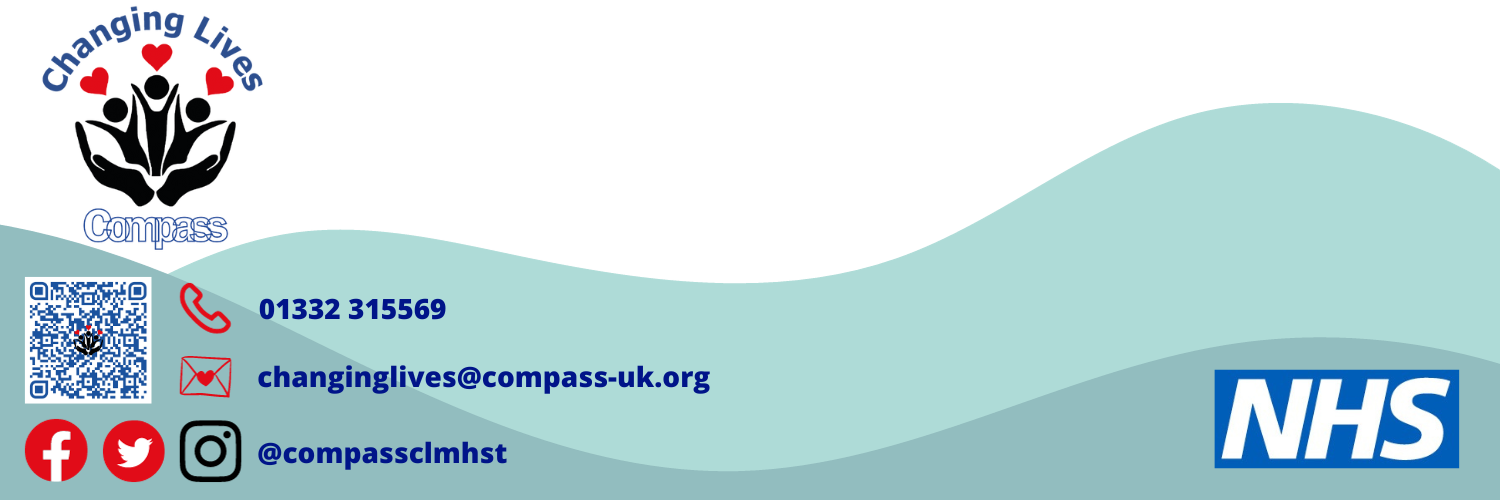 Centre of Excellence Feeder SchoolsCentre of Excellence: Ladymanners School, BakewellBakewell C of E Infant SchoolBakewell Methodist Junior SchoolBaslow St Anne’s Primary SchoolBishop Pursglove Primary SchoolBuxton Community SchoolCurbar Primary SchoolEyam C of E Primary SchoolFlagg Nursery SchoolGreat Hucklow Primary SchoolHighfields SchoolLitton C of E Primary SchoolLongstone C of E Primary SchoolPeak Forest C of E PrimaryPilsley C of E Primary SchoolRowsley C of E Primary SchoolStanton in the Peak C of E Primary SchoolStoney Middleton C of E Primary SchoolYoulgrave All Saints C of E PrimaryCentre of Excellence: The Bolsover School, BolsoverArkwright Primary SchoolBolsover CE Junior SchoolBolsover Infant and Nursery SchoolBramley Vale Primary SchoolBrockley Primary and Nursery SchoolDuckmanton Primary SchoolHeritage High SchoolNetherthorpe SchoolNew Bolsover Primary SchoolPalterton Primary SchoolScarcliffe Primary SchoolCentre of Excellence: Ormiston Ilkeston Enterprise Academy, IlkestonCharlotte Infant and Nursery SchoolChaucer Infant SchoolChaucer Junior SchoolCotmanhay Infant SchoolCotmanhay Junior SchoolDallimore Primary SchoolField House Infant SchoolGranby Junior SchoolHallam Fields Junior SchoolKensington Junior SchoolKirk Hallam Community SchoolLadywood Primary SchoolLarklands Infant SchoolSt John Houghton SchoolSt Thomas Catholic Primary SchoolScargill C of E Primary SchoolStanley Common C of E PrimaryCentre of Excellence: The Kingsmead Special School and PRU, DerbyAlfreton Park Special Community SchoolAmber Valley and Erewash Support CentreAshgate Croft SchoolBennerley Fields School, Ilkeston Brackenfield SEND SchoolDa Vinci Academy SchoolDerby Pride AcademyHolbrook School for AutismHolly House Special SchoolIvy House SchoolLees Brook Community SchoolNewtons Walk KS2 PRUNorth East Derbyshire Support CentrePeak SchoolSt Andrew's Academy, Derby St Clare’s SchoolSt Giles SchoolSt Martin’s SchoolSouth Derbyshire Support CentreStanton Vale SchoolStubbin Wood SchoolSwanwick School and Sports CollegeCentre of Excellence: The Bemrose Primary and Secondary School, DerbyArboretum Primary SchoolAshgate Primary SchoolBecket Primary SchoolBishop Lonsdale Church of England Primary School and NurseryDale Community Primary SchoolDerby Moor AcademyDerby St Chad's CoE Nursery and Infant SchoolFirs Primary SchoolHardwick Primary SchoolHarrington Nursery SchoolPear Tree Community Junior SchoolPear Tree Infant SchoolRosehill Infant and Nursery SchoolSt James' Church of England Aided Infant SchoolSt James' Church of England Aided Junior SchoolSt Joseph's Catholic Voluntary AcademyVillage Primary AcademyCentre of Excellence: Noel-Baker L.E.A.D Academy, DerbyAllenton Primary SchoolAlvaston Infant and Nursery SchoolAlvaston Junior AcademyAlvaston Moor AcademyAshwood Spencer AcademyChellaston AcademyChellaston Infant SchoolChellaston Junior SchoolLakeside Primary AcademyLandau Forte Academy MoorheadLord Street Nursery SchoolOakwood Infant and Nursery SchoolOakwood Junior SchoolSt John Fisher Catholic Voluntary AcademyShelton Infant SchoolShelton Junior SchoolWyndham Primary AcademyZaytouna Primary SchoolCentre of Excellence Feeder SchoolsCentre of Excellence: St Mary’s, ChesterfieldAbercrombie Primary SchoolBrockwell Primary SchoolCavendish Junior SchoolChrist Church C of EDunston Primary SchoolHighfield Hall Primary SchoolMary SwanwickNew Whittington Primary SchoolNewbold C of E Primary SchoolOutwood Academy Hasland Secondary School    St Mary’s Primary SchoolSt Joseph's Catholic Voluntary AcademySt Joseph's Catholic & C Of E Primary SchoolWhittington Green Secondary SchoolOutwood Academy Newbold Secondary SchoolCentre of Excellence: Swanwick Hall, Amber ValleyAmbergate Primary SchoolCodnor Primary School Heage Primary SchoolHerbert Strutt Primary SchoolHolbrook CoE PrimaryIronville and Codnor Primary SchoolLeys Junior SchoolLong Row Primary    Milford Primary School    Pottery Primary SchoolRiddings Junior SchoolRipley Junior SchoolRipley St. John’s CE PrimarySomerlea Park Junior SchoolSt Elizabeths Academy    St. John C Of E, Primary and Nursery SchoolSwanwick Primary SchoolWaingroves Primary School Belper SchoolRipley AcademyLons infant Ripley infantsRiddings infantsSomercotes Infant School and NurseryCentre of Excellence: Landau – forte, CityBeaufort Community Primary SchoolBrackensdale Spencer Academy    Cavendish Close Junior Academy    Cherry Tree Hill Primary School    Derwent Primary SchoolGayton Junior School Grampian Primary Academy   Meadow Farm Community Primary School   Portway Junior School   Redwood Primary School   Roe Farm Primary School   St Peters C of E Aided Junior School   UTC Derby Tech College   Cavendish Infant School Portway Infant school Ridgeway Infant School